В честь прекрасной дамы НаукиТольяттинский государственный университет (ТГУ) отпраздновал День российской науки. На традиционном торжественном приёме были вручены награды за успехи в научной деятельности ведущим учёным, аспирантам, магистрантам и студентам опорного ТГУ, презентован макет принципиально нового автомобиля Сержант-3 на электрической тяге. Специальным гостем Дня науки в ТГУ стал Иван Семёнов, научный редактор самого популярного научно-познавательного канала в России «Наука».2021 год Указом Президента РФ объявлен в России Годом науки и технологий. Это событие совпало с 70-летним юбилеем Тольяттинского госуниверситета (ранее – Тольяттинский политехнический институт, ТПИ), который является основоположником высшего образования в Тольятти. Сегодня опорный ТГУ – признанный центр инновационного и технологического развития региона, также он является соучредителем и активным участником консорциума Научно-образовательного центра мирового уровня «Инженерия будущего».  Заслуги учёных Тольяттинского госуниверситета отметил глава региона Дмитрий Азаров. В число лауреатов премии губернатора Самарской области в 2021 году вошёл ректор ТГУ. Михаил Криштал был награждён за выдающиеся результаты в решении технических проблем. Вручая диплом лауреата Михаилу Кришталу, Дмитрий Азаров подчеркнул, что именно Михаил Михайлович предложил систему управления научно-образовательным центром «Инженерия будущего». В ответном слове ректор ТГУ сказал:– Я никогда не изменял этой прекрасной даме – Науке, и поэтому мне вдвойне приятно получать награду за преданную любовь, которая всегда была искренней и, как мне кажется, ответной. Мне посчастливилось получить ряд новых результатов и в теории, и в эксперименте, и в практике. Я получал результаты и индивидуально, как говорят, на кончике пера, и работая в серьезных научных коллективах, в том числе, используя самую современную технику. К управлению университетом я также всегда подходил как к научной практике. Университет – чрезвычайно сложная машина, и без научного подхода, без постоянных инноваций, особенно сейчас, когда ещё только формируются модели университета третьего поколения, обойтись невозможно. Поэтому, конечно, эта награда ещё и признание заслуг всего нашего коллектива, реализующего новую целевую модель университета – научно-инновационного предпринимательского цифрового, и в тоже время опорного для нашего региона.По случаю 70-летнего юбилея в ТГУ изготовили эксклюзивную памятную медаль, первый экземпляр которой Михаил Криштал вручил Дмитрию Азарову как председателю координационного Совета Тольяттинского госуниверситета.Еще двое учёных опорного вуза стали обладателями губернской премии в области науки и техники за 2020 год. Это директор института машиностроения (ИнМаш) ТГУ Александр Селиванов и профессор кафедры «Нанотехнологии, материаловедение и механика» ИнМаш ТГУ Михаил Выбойщик. Награждение лауреатов премии Губернатора и губернских премий прошло в задании Правительства Самарской области. Торжественный приём в актовом зале ТГУ, посвящённый Дню российской науки, в связи с угрозой распространения коронавирусной инфекции прошёл в условиях масочного режима и с соблюдением социальной дистанции. Поздравить с праздником учёных пришли известные и уважаемые в Тольятти люди, друзья и партнёры ТГУ.  Новых открытий пожелал исследователям ТГУ заместитель министра промышленности и торговли Самарской области Олег Волков.– Трудно переоценить значение ТГУ в городе, области и стране. Вы успешно занимаетесь инновационной деятельностью, вовлекая в неё студентов, сотрудничаете с ведущими предприятиями. Оснащённость лабораторий ТГУ позволяет университету работать на самом пике науки. Спасибо вам за вашу многогранную работу.  О том, что ТГУ сегодня – это не просто кузница высококвалифицированных кадров, сказал в своём поздравлении глава г.о. Тольятти Сергей Анташев: – Это современный, научно-образовательный и исследовательский центр, который широко применяет инновационные методики обучения, успешно внедряет передовые технологии, в том числе собственные разработки. Идеи сотрудников и студентов опорного ТГУ выступают основой для позитивных преобразований городской среды, способствуют модернизации экономики, промышленности, социальной сферы Тольятти.Отдельно глава города поблагодарил институт химии и энергетики за содействие в организации работы передвижной экологической лаборатории. Он выразил надежду, что научно-исследовательская работа специалистов ТГУ позволит инициировать действенные изменения российского законодательства, направленные на значительное улучшение экологической обстановки и повышение экологической безопасности.– Тольятти повезло, что 70 лет назад было принято решение создать в молодом, тогда ещё малоперспективном городе, политехнический вуз – сказал главный врач Тольяттинской клинической больницы №5 Николай Ренц. – Я считаю, что ТГУ сыграл колоссальную роль в развитии Тольятти. Не сомневаюсь, что нынешняя команда Тольяттинского госуниверситета сделает вуз школой будущего, кующей кадры для экономики, создающей интересные и нужные для всего человечества изобретения и работы. День науки – повод подвести итоги научной работы опорного вуза за минувший год. Проректор по научно-инновационной деятельности ТГУ Сергей Петерайтис отметил, что объём научно-исследовательских работ за год вырос на 36,5 млн рублей, консолидированный бюджет научно-исследовательской части и малых инновационных предприятий увеличился на 45 млн рублей. Несмотря на пандемию, публикационная активность ТГУ тоже выросла. В высокорейтинговых журналах, проиндексированных в базах данных Scopus и Web of Science, было опубликовано 389 научных статей. Индексация статей продолжается до июля 2021 года. Для сравнения в 2017 году вышло 193 научных публикации. В 2020 году объём НИОКР  составил 7,4% от бюджета ТГУ (без учёта средств на капстроительство) по сравнению с 6,1% в 2019. При этом общий бюджет ТГУ также вырос и достиг почти 1,8 млрд рублей. Стоит отметить, что в качестве нижней границы для участия в конкурсном отборе программы стратегического академического лидерства «Приоритет 2030» установлен нижний порог по объёму НИОКР – 5% от бюджета университета. Сюрпризом для участников торжественного приёма стала презентация модели принципиально нового автомобиля «Сержант». Третий прототип каркасно-модульного транспортного средства задуман как внедорожник на электрической тяге. В скором времени представленную модель воплотят в реальный автомобиль. 	Всем, кто внёс важную лепту в развитие науки в стенах родного университета, вручили награды. Для виновников торжества свои лучшие произведения исполнил оркестр Тольяттинской филармонии под руководством дирижёра, заслуженного артиста РФ Василия Кормишина, а научный редактор телеканала «Наука» прочёл лекцию. Иван Семёнов специально приехал в ТГУ, чтобы рассказать о выдающихся достижениях учёных всего мира в области физики и астрофизики, химии и биологии, палеонтологии и антропологии, генной инженерии и медицины, IT-технологий и защиты информации и о научных вызовах нового десятилетия. 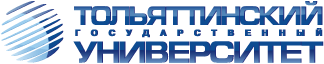 ТольяттиБелорусская, 148 8482 54-64-148 8482 53-93-92press.tgu@yandex.ru